							Santa Maria, xx de xxxxxx de 200xD E C L A R A Ç Ã O		Declaramos para efeitos de comprovação de pontuação frente a Progressão Funcional que os alunos descritos na Tabela abaixo estiveram sob orientação direta do Prof. Dr. xxxxxxxxxxxxxx no PPGQuímica da UFSM, durante o(s) ano(s) letivo de 202x a 202y. RELAÇÃO DE ALUNOS DE PÓS-GRADUAÇÃO SOB ORIENTAÇÃO.MatrículaAlunoNome AlunoNível CursoPeríodoMestrado9700x/20xx - 14/02/22Mestrado9700x/20xx - atualMestrado970Mestrado970Mestrado970Doutorado907Doutorado907Doutorado907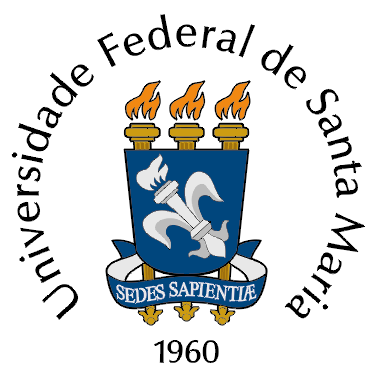 